ONLINE SUPPLEMENTAY MATERIALDescription of procedure codes for the treatment of intracranial aneurysmsS4641Surgical clipping of aneurysms that are <7 mm and located in the anterior circulation; anterior circulation includes the internal carotid artery and its branches (including the anterior cerebral artery and middle cerebral artery).S4642Surgical clipping of aneurysms that are ≥7 mm or aneurysms of any size located in the posterior circulation or aneurysms of any size that require removal of the anterior clinoid process or posterior clinoid process; posterior circulation includes the vertebro-basilar system.M1661Endovascular coiling of aneurysms requiring assisted coiling (e.g., stent-assisted coiling, balloon-assisted coiling, etc.).M1662Endovascular coiling of aneurysms that do not require assisted coiling.Claim guidelines of treatment for multiple aneurysmsWhen submitting a claim, physicians should include the procedure code and the frequency based on the number of lesions treated. For example, the frequency is 1 if one aneurysm is treated, but if two aneurysms are treated at one-stage, the frequency is 1.5 (before August 1, 2014; limited to a hospital) or 1.7 (after August 1, 2014; limited to a general hospital or tertiary referral hospital) since payment for treatment of secondary lesions is 50% or 70% of the first lesion, except if the secondary lesion requires another incision and craniotomy at one-stage (e.g., aneurysms located at the right and left middle cerebral artery bifurcation). An alternative way to submit a claim when multiple lesions are treated at one-stage is to include the procedure sub-code that indicates treatment of secondary lesions (e.g., sub-codes S4641, S46410001, or S46410004). We could also identify the number of aneurysms through the frequency of procedure sub-codes.In some specific frequency of surgical clipping, we could not identify the exact number of treated aneurysms. For instance, if the frequency was coded as 2, there are two possibilities: three treated aneurysms at one-stage or two treated aneurysms through two incisions (right and left) during one general endotracheal anesthesia. These patients were omitted because of missing values when identifying the aneurysm size because we did not identify the number of clips or coils for each aneurysm.Claim guidelines of reoperationLike claim guidelines for the treatment of multiple aneurysms, the frequency should be coded as 0.5 for reoperation before August 1, 2014. Alternatively, physicians can include procedure sub-codes indicating reoperation (e.g., sub-codes S4641 and S46410002). However, starting from August 1, 2014, these codes were deleted, and reoperations were charged equal to the charge of the primary operation. Therefore, we could not identify reoperation from then. When procedure codes with a frequency of 1 are entered separately and the frequency of general endotracheal anesthesia is more than two from August 1, 2014, we assumed it as reoperation even though it could be staged treatment.Using this claim guideline of reoperation, we defined reoperation as follows:The frequency of general endotracheal anesthesia was more than two and there were two separate procedure codes with frequencies of 0.5 and 1 before August 1, 2014.The frequency of general endotracheal anesthesia was more than two and there were two separate procedure codes with a frequency of 1 after August 1, 2014.Any procedure sub-code indicating reoperation regardless of the frequency of general endotracheal anesthesia.Especially, patients undergoing endovascular coiling are coded as one endovascular coiling code with a frequency of 0.5 and one surgical clipping code with a frequency of 1 are considered as converted to surgical clipping immediately due to failure of endovascular coiling.Claim guidelines for coil usagePrincipally, physicians can use 1 coil per 1 mm of the maximal diameter of the aneurysm (e.g., 6 × mm, up to 6 coils).However, additional coils can be used if the following conditions are satisfied:Two additional coils can be used if the aneurysm size is >4 mm and <8 mm.Two additional coils can be used if the aneurysm size is ≥8 mm.Two additional coils can be used if the dome-neck ratio of the aneurysm is ≤1.5 or the neck diameter of the aneurysm is ≥4 mm.Allocation of the aneurysm sizeWe allocated the size of the aneurysm as follows with consideration for claim guidelines of coil usage, clinical practice, and possibility of a coding error.Definition of ≥7 mmSurgical clipping: code S4642 and >3 clips per aneurysm(e.g., boosting clip)Endovascular coiling: >10 coils per aneurysmDefinition of <7 mmSurgical clipping: code S4641 and 1 clip per aneurysmEndovascular coiling: <5 coils per aneurysmAneurysms that were not included in the definitions above were omitted as missing values.Allocation of the aneurysm locationWe allocated the location of the aneurysm using the following algorithm with consideration for the procedure code of digital subtraction angiography and surgical clipping.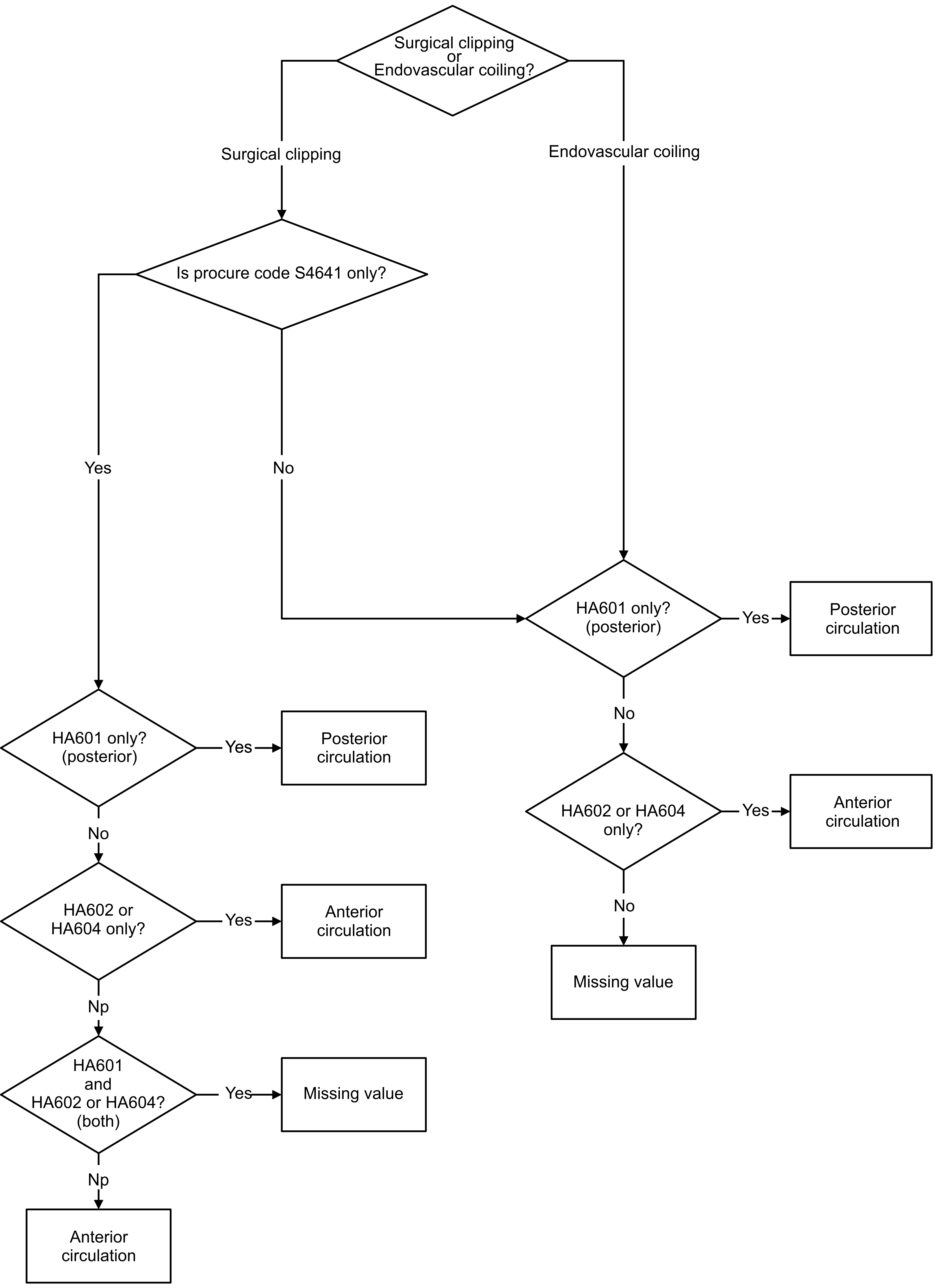 Figure I. Algorithm for identifying the location of the aneurysm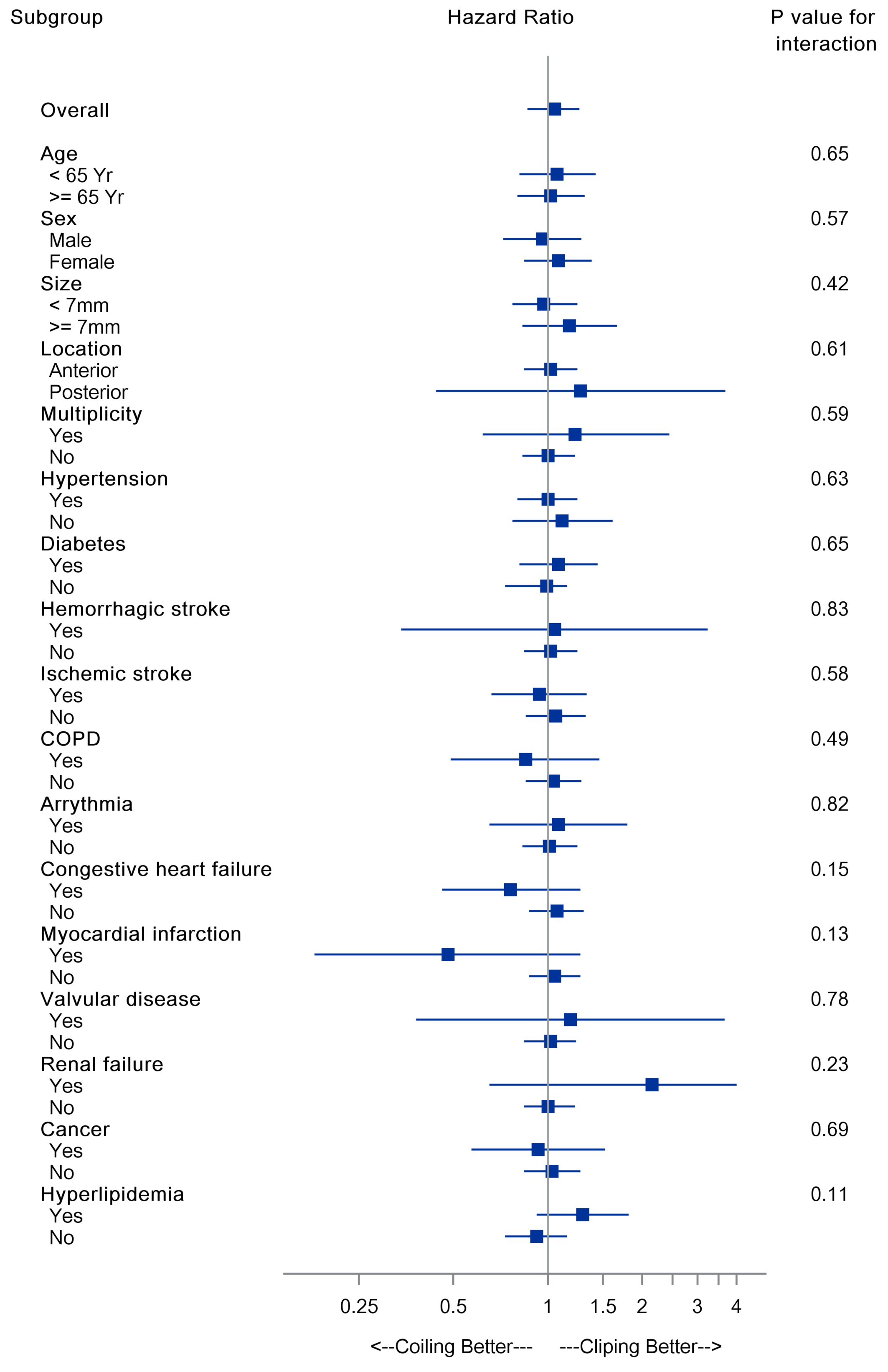 Figure II. Subgroup analysis for primary outcomeYr, year; COPD, chronic obstructive pulmonary disease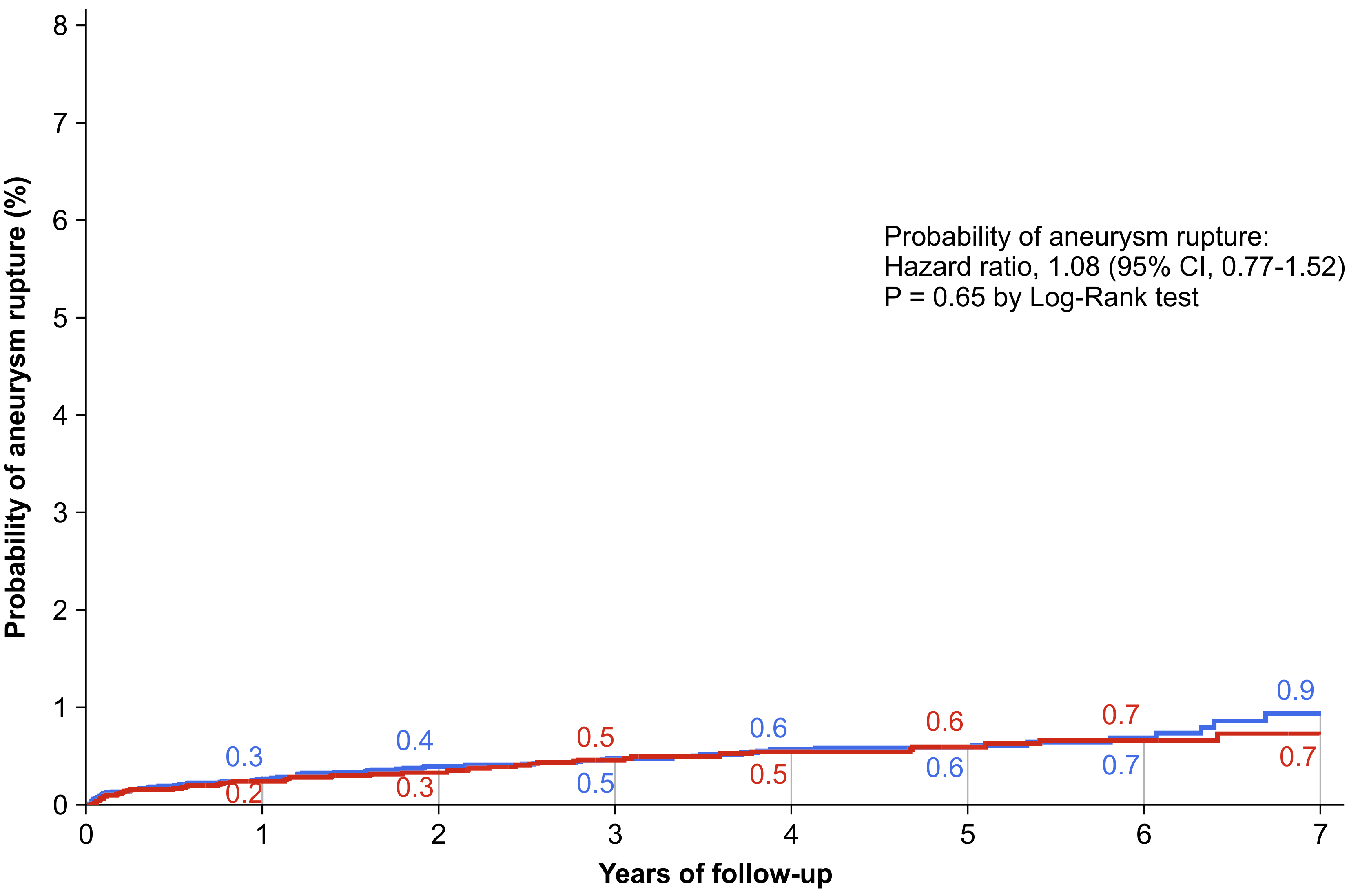 Figure III. Unadjusted aneurysm rupture in the endovascular coiling and surgical clipping groupsCI, confidence interval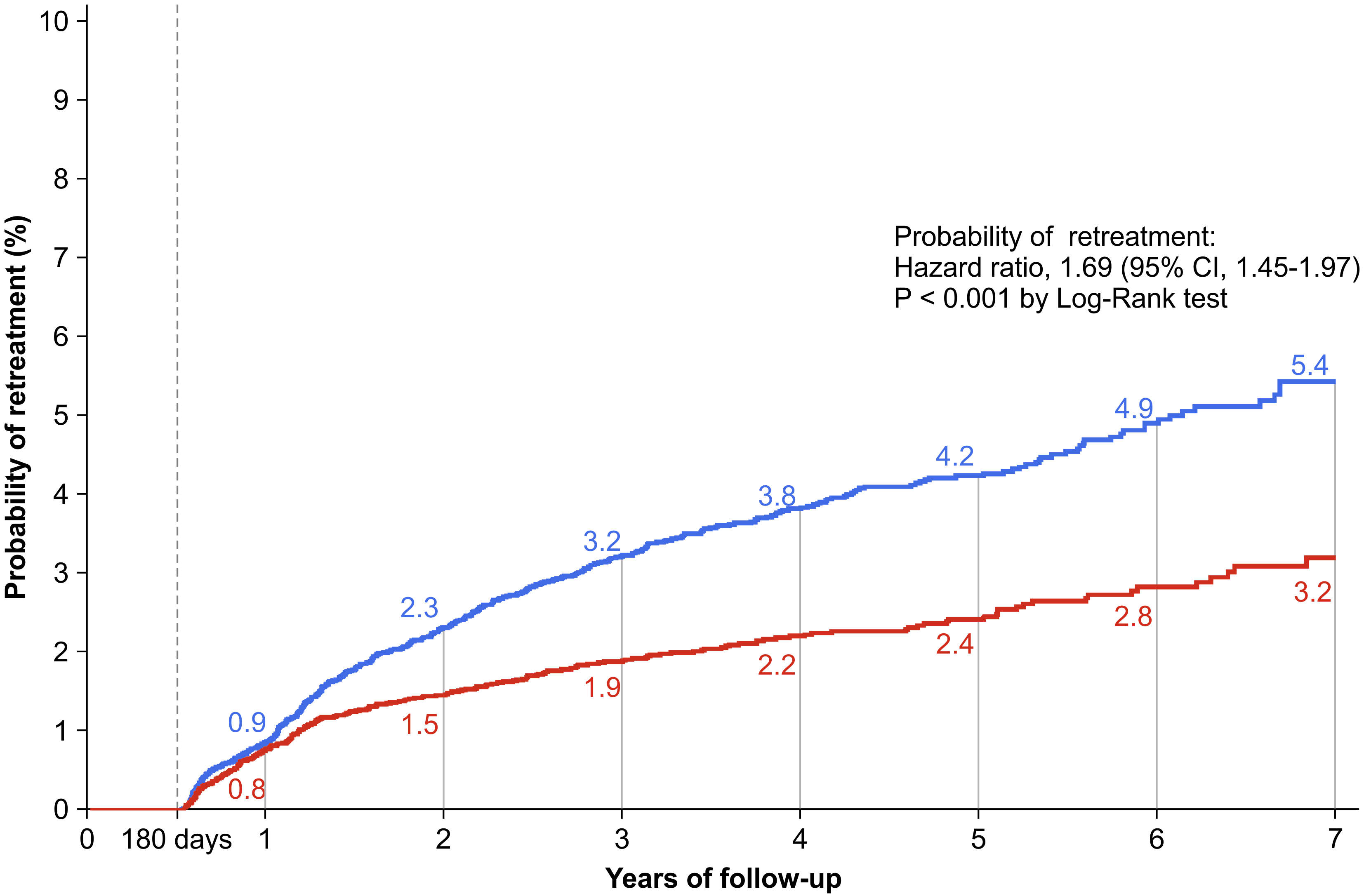 Figure IV. Unadjusted retreatment in the endovascular coiling and surgical clipping groups.CI, confidence intervalTable I. Procedure codes for identifying another surgeryTable II. ICD-10 diagnosis codes for identifying hemorrhagic stroke, ischemic stroke and hyperlipidemia in baseline characteristicsICD-10, International Classification of Diseases, Tenth RevisionTable III. Procedure codes for identifying periprocedural outcomesTable IV. Sensitivity analysis under several scenarios with assumption of MNARMNAR, missing not at random; CI, confidence intervalTable V. Adjusted periprocedural outcomes after endovascular coiling or surgical clipping.*Percentage of 30-day mortality is Kaplan-Meier estimate.†P-value of 30-day mortality was estimated using the Log-rank test.‡Cerebral thromboembolic events were defined as any event requiring endovascular thrombolysis or mechanical thrombectomy.§Myocardial infarction was defined as any event requiring endovascular or surgical intervention.| |Length of hospitalization was presented with the use of median and interquartile range.#We defined patients who were transferred to other hospitals and stayed more than 30 days to exclude patients who were immediately admitted to another hospital after discharge for the purpose of recovery.EDH, epidural hematoma; SDH, subdural hematoma; ICH, intracranial hemorrhage; NA, not applicable; IQR, interquartile range; CI, confidence interval.S4633Craniotomy for Excision of Brain Tumor-Transnasal Excision of Pituitary TumorS4634Craniotomy for Excision of Brain Tumor-Supratentorial-SimpleS4635Craniotomy for Excision of Brain Tumor-Supratentorial-ComplexS4636Craniotomy for Excision of Brain Tumor-Infratentorial-SimpleS4637Craniotomy for Excision of Brain Tumor-Infratentorial-ComplexS4653Operation of Cerebral Arteriovenous Malformation-Intracranial-SimpleS4654Operation of Cerebral Arteriovenous Malformation-Intracranial-ComplexS4655Operation of Cerebral Arteriovenous Malformation-Dural-SimpleS4656Operation of Cerebral Arteriovenous Malformation-Dural-ComplexS4657Operation of Cerebral Arteriovenous Malformation-Cavernous Malformations-SimpleS4658Operation of Cerebral Arteriovenous Malformation-Cavernous Malformations-ComplexS4661Intracerebral Vascular Anastomosis-DirectS4662Intracerebral Vascular Anastomosis-IndirectS4670Carotid Artery LigationM1663Embolization-Cerebral/Arteriovenous Malformation/CerebralM1664Embolization-Cerebral/Arteriovenous Malformation/Dural Arteriovenous Fistula/TransarterialM1665Embolization-Cerebral/Arteriovenous Malformation/Dural Arteriovenous Fistula/TransvenousM1666Embolization-Cerebral/Arteriovenous Malformation/Caroticocavernous FistulaM1671Embolization-Tumor/BrainM1673Embolization-Tumor/BrainICD-10 codeDiagnosisI61Intracerebral hemorrhageI61.0Intracerebral hemorrhage in hemisphere, subcorticalI61.1Intracerebral hemorrhage in hemisphere, corticalI61.2Intracerebral hemorrhage in hemisphere, unspecifiedI61.3Intracerebral hemorrhage in brain stemI61.4Intracerebral hemorrhage in cerebellumI61.5Intracerebral hemorrhage, intraventricularI61.6Intracerebral hemorrhage, multiple localizedI61.8Other intracerebral hemorrhageI61.9Intracerebral hemorrhage, unspecifiedI62Other nontraumatic intracranial hemorrhageI62.0Subdural hemorrhage (acute) (nontraumatic)I62.1Nontraumatic extradural hemorrhageI62.9Intracranial hemorrhage (nontraumatic), unspecifiedI63Cerebral infarctionI63.0Cerebral infarction due to thrombosis of precerebral arteriesI63.1Cerebral infarction due to embolism of precerebral arteriesI63.2Cerebral infarction due to unspecified occlusion or stenosis of precerebral arteriesI63.3Cerebral infarction due to thrombosis of cerebral arteriesI63.4Cerebral infarction due to embolism of cerebral arteriesI63.5Cerebral infarction due to embolism of cerebral arteriesI63.6Cerebral infarction due to cerebral venous thrombosis, nonpyogenicI63.8Other cerebral infarctionI63.9Cerebral infarction, unspecifiedI69.1Sequelae of intracerebral hemorrhageI69.2Sequelae of other nontraumatic intracranial hemorrhageI69.3Sequelae of cerebral infarctionE78.5Hyperlipidemia, unspecifiedS4621Craniotomy for Evacuation of Hematoma-Subdural or ExtraduralS4622Craniotomy for Evacuation of Hematoma-IntracerebralN0321Burr Hole or Trephination for ExplorationN0322Burr Hole or Trephination for Drainage And/Or Evacuation of Cyst, Hematoma, or Abscess (Sub or Epidural)N0323Burr Hole or Trephination for Drainage And/Or Evacuation of Cyst, Hematoma, or Abscess (Intracerebral)N0324Burr Hole or Trephination for OthersN0333Craniotomy or Craniectomy for DecompressionS4712Shunt Operation or Bypass Operation-Ventriculo-OtherO1300Invasive TracheostomyO1301Percutaneous Dilatational TracheostomyO7020HemodialysisO7031Continuous Venovenous HemodialysisO7032Continuous Venovenous HemodialysisO7033Continuous Arteriovenous HemodialysisO7034Continuous Arteriovenous HemodialysisOA641Vascular Bypass Operation (Aorta-Coronary), SimpleOA642Vascular Bypass Operation (Aorta-Coronary), SimpleOA647Vascular Bypass Operation (Aorta-Coronary), ComplexO1641Vascular Bypass Operation (Aorta-Coronary), SimpleO1642Vascular Bypass Operation (Aorta-Coronary), SimpleO1647Vascular Bypass Operation (Aorta-Coronary), ComplexM6551Percutaneous Transluminal Coronary Angioplasty-Single VesselM6552Percutaneous Transluminal Coronary Angioplasty-Additional VesselM6561Percutaneous Transcatheter Placement of Intracoronary Stent-Single VesselM6562Percutaneous Transcatheter Placement of Intracoronary Stent-Additional VesselM6563Percutaneous Transcatheter Placement of Intracoronary StentM6564Percutaneous Transcatheter Placement of Intracoronary StentM6571Percutaneous Transluminal Coronary Atherectomy-Single VesselM6572Percutaneous Transluminal Coronary Atherectomy-Additional VesselM6634Percutaneous Thrombus Removal-Thrombolytic Treatment-Coronary ArteryM6601Percutaneous Intravascular Installation of Metallic Stent-CerebralM6631Percutaneous Thrombus Removal-Thrombolytic Treatment-CerebralM6633Percutaneous Thrombus Removal-Mechanical ThrombolysisX2021Packed RBC for Whole Blood 320 mLX2022Packed RBC for Whole Blood 400 mLX2031Washed RBC for Whole Blood 320 mLX2032Washed RBC for Whole Blood 400 mLX2091Leukocyte Poor Packed RBC for Whole Blood 320 mLX2092Leukocyte Poor Packed RBC for Whole Blood 400 mLX2111Leukocyte Filtered Packed RBC for Whole Blood 320 mLX2112Leukocyte Filtered Packed RBC for Whole Blood 400 mLHA601Vertebral AngiographyHA602Common Carotid AngiographyHA603External Carotid AngiographyHA604Internal Carotid AngiographyHA6054 Vessel AngiographyScenarioLocationLocationLocationLocationSizeSizeSizeSizeMortalityMortalityHazard ratio(95% CI)P valueScenarioAnteriorAnteriorPosteriorPosterior<7 mm<7 mm≥7 mm≥7 mmMortalityMortalityHazard ratio(95% CI)P valueScenarioClipCoilClipCoilClipCoilClipCoilClipCoilHazard ratio(95% CI)P value199.3%90.0%0.7%10.0%51.3%78.5%48.7%21.5%3.6%4.4%1.23(0.97 to 1.58)0.09299.3%90.0%0.7%10.0%81.7%48.7%18.3%55.3%3.6%3.2%0.87(0.67 to 1.11)0.27399.3%90.0%0.7%10.0%51.8%44.3%48.2%55.7%3.6%3.6%1.00(0.82 to 1.22)0.80499.3%69.8%0.7%31.1%81.7%78.5%18.3%21.5%3.6%3.3%1.01(0.82 to 1.48)0.47599.3%69.2%0.7%30.8%51.7%78.5%48.3%21.5%3.6%3.9%1.12(0.80 to 1.57)0.44699.3%69.2%0.7%30.8 %81.7%44.7%18.3%55.3%3.6%3.0%0.79(0.59 to 1.06)0.14799.3%69.4%0.7%30.6%51.1%44.6%48.9%55.4%3.6%3.4%0.94(0.70 to 1.26)0.48Periprocedural outcomeEndovascular coilingEndovascular coilingSurgical clippingSurgical clippingP valueHazard ratio30-day mortality*30-day mortality*0.2%0.2%0.2%0.91 (95% CI, 0.53 to 1.56)0.73†Relative riskPeriprocedural rupturePeriprocedural rupture1.6%1.6%1.6%1.06 (95% CI, 0.87 to 1.30)0.81ReoperationReoperation1.0%1.0%0.6%1.68 (95% CI, 1.24 to 2.29)<0.001Conversion to clipping from coilingConversion to clipping from coiling0.1%0.1%NANANAEDH or SDH requiring removal operationEDH or SDH requiring removal operationNANA0.5%NANAICH requiring removal operationICH requiring removal operation0.1%0.1%0.3%0.22 (95% CI, 0.10 to 0.47)<0.001Decompressive craniectomyDecompressive craniectomy0.1%0.1%0.2%0.44 (95% CI, 0.17 to 1.14)0.07Cerebral thromboembolic event‡Cerebral thromboembolic event‡0.4%0.4%<0.1%9.46 (95% CI, 3.74 to 23.93)<0.001Myocardial infarction§Myocardial infarction§0.1%0.1%0.1%1.59 (95% CI, 0.56 to 4.48)0.35HemodialysisHemodialysis0.3%0.3%0.2%1.17 (95% CI, 0.69 to 1.97)0.55Transfusion of red blood cellTransfusion of red blood cell2.6%2.6%24.0%0.11 (95% CI, 0.10 to 0.12)<0.001TracheostomyTracheostomy0.2%0.2%0.5%0.40 (95% CI, 0.23 to 0.71)<0.001Length of hospitalization| |Length of hospitalization| |4 days (IQR, 3 to 7)4 days (IQR, 3 to 7)11 days (IQR, 8 to 16)NA<0.001Transfer to other hospitaland staying more than 30 days#Transfer to other hospitaland staying more than 30 days#0.4%0.4%1.4%0.28 (95% CI, 0.19 to 0.40)<0.001